П О С Т А Н О В Л Е Н И Е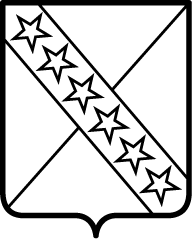 АДМИНИСТРАЦИИ ПРИАЗОВСКОГО СЕЛЬСКОГО ПОСЕЛЕНИЯ      ПРИМОРСКО-АХТАРСКОГО РАЙОНАот 22.12.2021 года                                                                                             № 227станица ПриазовскаяОб утверждении Порядка предоставления субсидийиз бюджета Приазовского сельского поселения Приморско-Ахтарского района муниципальным бюджетным и автономным учреждениям на финансовое обеспечение выполнения ими муниципального задания       В соответствии с Бюджетным кодексом Российской Федерации, Федеральным законом от 06.10.2003 N 131-ФЗ «Об общих принципах организации местного самоуправления в Российской Федерации» администрация Приазовского сельского поселения Приморско-Ахтарского района п о с т а н о в л я е т;        1. Утвердить Порядок предоставления субсидий из бюджета Приазовского сельского поселения Приморско-Ахтарского района муниципальным бюджетным и автономным учреждениям на финансовое обеспечение выполнения ими муниципального задания согласно приложению.        2. Контроль за выполнением настоящего постановления оставляю за собой        3. Постановление вступает в силу со дня его подписания.УТВЕРЖДЕНПостановлением администрацииПриазовского сельского поселенияПриморско-Ахтарского районаот «22» декабря 2021 года № 227ПОРЯДОК  предоставления субсидий из бюджета Приазовского сельского поселения Приморско-Ахтарского района муниципальным бюджетным и автономным учреждениям на финансовое обеспечение выполнения ими муниципального задания1. Настоящий Порядок предоставления субсидий из бюджета Приазовского сельского поселения Приморско-Ахтарского района муниципальным бюджетным и автономным учреждениям на финансовое обеспечение выполнения ими муниципального задания (далее - Порядок) разработан в соответствии с абзацем первым пункта 1 статьи 78.1 Бюджетного кодекса Российской Федерации и устанавливает правила предоставления из бюджета Приазовского сельского поселения Приморско-Ахтарского района муниципальным бюджетным и автономным учреждениям (далее - муниципальные учреждения), субсидий на финансовое обеспечение выполнения ими муниципального задания на оказание муниципальных услуг (выполнение работ) (далее - Субсидии).2. Формирование муниципальным учреждениям муниципального задания на оказание муниципальных услуг (выполнение работ) и финансовое обеспечение его выполнения осуществляется в порядке, предусмотренном постановлением администрации Приазовского сельского поселения Приморско-Ахтарского района. 3. Субсидии предоставляются в пределах лимитов бюджетных обязательств, доведенных органу местного самоуправления Приазовского сельского поселения Приморско-Ахтарского района, осуществляющему функции и полномочия учредителя муниципальных учреждений, в части координации, регулирования, контроля деятельности муниципальных учреждений и установления им муниципального задания (далее - Учредители), как получателям бюджетных средств, на цели, указанные в пункте 1 настоящего Порядка.4. Предоставление Субсидии муниципальному учреждению в течение финансового года осуществляется на основании соглашения о порядке и условиях предоставления Субсидии (далее - Соглашение), заключаемого Учредителем и муниципальным учреждением по форме согласно приложению 1 к настоящему Порядку.5. В случае перечисления Учредителем муниципальному учреждению Субсидии в соответствующем финансовом году не в полном объеме, Учредитель и муниципальное учреждение заключают соглашение о расторжении Соглашения по форме согласно приложению 2 к настоящему Порядку, на основании которого Учредитель в очередном финансовом году перерегистрирует не исполненные перед муниципальным учреждением обязательства и осуществляет перечисление задолженности по Субсидии.6. Контроль соблюдения условий, целей и порядка предоставления Субсидии осуществляется Учредителем и органами муниципального финансового контроля.7. Муниципальные учреждения обеспечивают условия для осуществления Учредителем и органами муниципального финансового контроля проверки соблюдения условий, целей и порядка предоставления Субсидии.8. Неиспользованные в текущем финансовом году остатки средств Субсидии могут быть использованы муниципальным учреждением в очередном финансовом году на те же цели, за исключением случая, предусмотренного пунктом 9 настоящего Порядка.9. При фактическом исполнении муниципального задания муниципальным учреждением в меньшем объеме, чем это предусмотрено муниципальным заданием, а также в случае обнаружения фактов нецелевого использования Субсидии, средства Субсидии подлежат перечислению в бюджет Приазовского сельского поселения Приморско-Ахтарского района в размере, соответствующем показателям, характеризующим объем неоказанной муниципальной услуги (невыполненной работы) или объему средств Субсидии, использованных не по целевому назначению.Приложение 1
к Порядку предоставления субсидий
из Приазовского сельского поселения Приморско-Ахтарского района
муниципальным бюджетным и
автономным учреждениям на
финансовое обеспечение выполнения ими муниципального задания

Соглашение N _______
о  предоставлении субсидии на финансовое обеспечение выполнения муниципального задания на оказание муниципальных услуг (выполнение работ)ст. Приазовская	                                                                                          "__" ______________20__ г.        Администрация Приазовского сельского поселения Приморско-Ахтарского района, именуемая        в       дальнейшем       "Учредитель",       в       лице  руководителя (Ф.И.О.) действующего на основании (наименование, дата, номер правового акта) одной стороны, и (наименование муниципального учреждения) именуемое в дальнейшем "Учреждение", в лице руководителя (Ф.И.О.) действующего на основании (наименование, дата, номер правового акта) с  другой  стороны, вместе именуемые "Стороны", в соответствии с Бюджетным кодексом Российской Федерации,  Порядком  формирования  и  финансового обеспечения выполнения муниципального задания, утвержденным постановлением администрации Приазовского сельского поселения Приморско-Ахтарского района от 22 декабря 2021 года № 225 «О порядке формирования муниципального  задания на оказание муниципальных  услуг (выполнение работ) в отношении  муниципальных  учреждений Приазовского сельского поселения Приморско-Ахтарского района  и финансового обеспечения выполнения муниципального  задания» (далее-Порядок) заключили настоящее Соглашение о нижеследующем.
I. Предмет Соглашения
    1.  Предметом настоящего Соглашения является предоставление Учреждению из  бюджета  Приазовского сельского поселения Приморско-Ахтарского района  в  20__ году/20__ - 20__ годах  субсидии  на финансовое  обеспечение  выполнения муниципального  задания  на  оказание муниципальных    услуг   (выполнение   работ)   N   ___________   от "__"__________ 20__ г. (далее - Субсидия, муниципальное задание).
II. Порядок и условия предоставления Субсидии
      2. Субсидия предоставляется Учреждению на оказание муниципальных услуг (выполнение работ), установленных в муниципальном задании.       3. Субсидия предоставляется в пределах лимитов бюджетных обязательств,доведенных  Учредителю,  как получателю средств бюджета Приазовского сельского поселения Приморско-Ахтарского района, по кодам  классификации  расходов бюджетов Российской Федерации (далее - коды БК), в следующем размере: в 20__ году _________рублей (сумма прописью);       4.  Размер  Субсидии  рассчитывается  в  соответствии  с  показателями муниципального   задания  на  основании  нормативных  затрат  на  оказание муниципальных   услуг  (выполнение  работ),  определенных  в  соответствии Порядком.
III. Порядок перечисления Субсидии
        5. Перечисление Субсидии осуществляется в соответствии с Порядком на  лицевой  счет,  открытый  в Федеральном казначействе РФ.
IV. Права и обязанности Сторон        6. Учредитель обязуется:        6.1 обеспечить предоставление Субсидии в соответствии с разделом I настоящего Соглашения;        6.2. обеспечить перечисление Субсидии на соответствующий счет, указанный   в   разделе III настоящего Соглашения, согласно графику перечисления   Субсидии   в   соответствии   с   приложением   к настоящему Соглашению;        6.3. осуществлять контроль за выполнением Учреждением муниципального задания в порядке, предусмотренном муниципальным заданием, и соблюдением Учреждением условий, установленных Положением и настоящим Соглашением;       6.4. рассматривать предложения Учреждения, связанные с исполнением настоящего Соглашения, в том числе по изменению размера Субсидии, и направлять Учреждению решения по результатам их рассмотрения не позднее 20 рабочих дней после получения предложений;       6.5. вносить изменения в показатели, характеризующие объем муниципальных услуг,   установленные   в  муниципальном  задании,  на основании данных предварительного отчета об исполнении муниципального задания  в  текущем  финансовом  году, представленного Учреждением в соответствии с пунктом 8.6 настоящего Соглашения, в течение 10 дней со дня его представления Учреждением, в случае если на основании данных предварительного отчета об исполнении муниципального задания необходимо уменьшить показатели, характеризующие объем  муниципальных услуг, установленные в муниципальном задании;       6.6. направлять Учреждению расчет средств Субсидии, подлежащих возврату в бюджет поселения на 01 января 20__ г., по форме согласно приложению № 2 к Соглашению, в срок до 10 февраля 20___г.;6.7. принимать меры, обеспечивающие перечисление Учреждением Учредителю в бюджет поселения средств Субсидии в соответствии с расчетом, указанным в пункте 6.6 настоящего Соглашения;7. Учредитель вправе:7.1. запрашивать у Учреждения информацию и документы, необходимые для осуществления контроля за выполнением Учреждением муниципального задания;7.2. принимать решение об изменении размера Субсидии:7.2.1 при соответствующем изменении показателей, характеризующих объем муниципальных услуг (работ), установленных в муниципальном задании, в случае:7.2.2. уменьшения Учредителю ранее утвержденных лимитов бюджетных обязательств, указанных в пункте 3 настоящего Соглашения;7.2.3. увеличения (при наличии у Учредителя лимитов бюджетных обязательств, указанных в пункте 3 настоящего Соглашения) или уменьшения потребности в оказании муниципальных услуг (выполнении работ);7.2.4. принятия решения по результатам рассмотрения предложений Учреждения, направленных в соответствии с пунктом 6.4 настоящего Соглашения;7.2.5. без соответствующего изменения показателей, характеризующих объем   муниципальных  услуг  (работ),  установленных  в  муниципальном задании,  в  случае  внесения  изменений  в  нормативные  затраты в связи с изменением  размеров  выплат  работникам  (отдельным категориям работников) Учреждения, непосредственно связанных с оказанием муниципальной услуги (выполнением  работы),  иных  выплат, связанных с оказанием муниципальной услуги  (выполнением  работы),  приводящих  к  изменению объема финансового обеспечения выполнения   муниципального  задания,  вследствие  принятия нормативных  правовых  актов  Российской  Федерации  (внесения  изменений в нормативные правовые акты Российской Федерации);8. Учреждение обязуется:8.1. оказывать   муниципальные   услуги (выполнять   работы) в соответствии с муниципальным заданием за счет Субсидии, предоставляемой Учредителем;8.2. осуществлять   использование   Субсидии   в   целях   оказания муниципальных услуг (выполнения работ) в соответствии с требованиями к качеству и объему (содержанию), порядку оказания муниципальных услуг (выполнения работ), определенными в муниципальном задании;8.3. осуществлять использование средств Субсидии только на цели, связанные с выполнением муниципального задания;8.4. своевременно информировать Учредителя об изменении условий оказания муниципальных услуг (выполнения работ), которые могут повлиять на объем Субсидии;8.5. представлять Учредителю в сроки, установленные муниципальным заданием, отчетность о выполнении муниципального задания и расходовании Субсидии в соответствии с бюджетным законодательством Российской Федерации и Краснодарского края, Положением и настоящим Соглашением:8.6. предварительный отчет об исполнении муниципального задания;8.7. отчет о выполнении муниципального задания;8.8. представлять в течение 3 дней по запросу Учредителя информацию   и   документы, необходимые   для   осуществления   контроля, предусмотренного пунктом 6.3 настоящего Соглашения;8.9 осуществлять в срок до "20" февраля 20___ г. возврат средств Субсидии, подлежащих возврату в бюджет поселения на 1 января 20__ г., в соответствии с расчетом, указанным в пункте 6.6 настоящего Соглашения;9. Учреждение вправе:9.1. расходовать Субсидию в соответствии с настоящим Соглашением и законодательством Российской Федерации, администрации Приазовского сельского поселения Приморско-Ахтарского района;9.2. направлять Учредителю предложения по исполнению настоящего Соглашения, в том числе по изменению размера Субсидии в связи с изменением в муниципальном задании показателей объема (содержания) оказываемых муниципальных услуг (выполняемых работ) и (или) показателей качества (в случае их установления);9.3. направлять не использованный в 20___ г. остаток Субсидии на осуществление в 20__г. расходов в соответствии с планом финансово-хозяйственной деятельности для достижения целей, предусмотренных уставом учреждения, за исключением средств Субсидии, подлежащих возврату в бюджет района в соответствии с пунктом 8.9 настоящего Соглашения;9.4.  обращаться к Учредителю в целях получения разъяснений в связи с исполнением настоящего Соглашения.IV. Ответственность Сторон10.   В   случае   неисполнения или ненадлежащего исполнения своих обязательств по настоящему Соглашению Стороны несут ответственность в соответствии с законодательством Российской Федерации.10.1 В случае невыполнения муниципального задания руководитель Учреждения несет дисциплинарную ответственность, предусмотренную правовыми актами Краснодарского края и администрации Приазовского сельского поселения Приморско-Ахтарского района, регулирующими трудовые правоотношения, на основании решения Учредителя.V. Заключительные положения11. Расторжение Соглашения осуществляется по соглашению Сторон и оформляется в виде соглашения о расторжении настоящего Соглашения.11.1. При досрочном прекращении выполнения муниципального задания по установленным в нем основаниям неиспользованные остатки Субсидии в размере, соответствующем показателям, характеризующим    объем не оказанных муниципальных   услуг (невыполненных   работ), подлежат перечислению Учреждением в поселения.11.2. Споры, возникающие между Сторонами в связи с исполнением настоящего Соглашения, решаются ими, по возможности, путем проведения переговоров с оформлением соответствующих протоколов или иных документов. При не достижении согласия споры между Сторонами решаются в судебном порядке.       11.3. Настоящее Соглашение вступает в силу с даты его подписания лицами, имеющими право действовать от имени каждой из Сторон, но не ранее доведения лимитов   бюджетных   обязательств, указанных в пункте 3 настоящего Соглашения, и действует до полного исполнения Сторонами своих обязательств по настоящему Соглашению. Обязательства Сторон по настоящему Соглашению считаются полностью исполненными с даты согласования Учредителем отчетности Учреждения о выполнении муниципального задания и расходовании Субсидии.11.4. Изменение настоящего Соглашения, в том числе в соответствии с положениями   пункта   7.2   настоящего Соглашения, осуществляется по соглашению Сторон и оформляется в виде дополнительного соглашения, являющегося неотъемлемой частью настоящего Соглашения.11.5. Документы и иная информация, предусмотренные настоящим Соглашением, могут направляться Сторонами следующим(ми) способом(ами):11.5.1. на бумажном носителе.11.6. Настоящее Соглашение составлено в двух экземплярах, имеющих одинаковую юридическую силу, по одному для каждой из Сторон Соглашения.VI. Адреса и реквизиты Сторон:VII .Подписи Сторон:Приложение №1к Соглашению №    от "   "  г.                                  График перечисления СубсидииНаименование Учредителя Наименование Учреждения Руководитель учредителя                     Руководитель учреждения                     __________  (ФИО)                                             _________ (ФИО)М.П.                                                                    М.ППриложение № 2Расчетсредств Субсидии, подлежащих возврату в  бюджет поселенияна 1 января 20___ г. <1>Наименование Учредителя ____________________Наименование Учреждения ____________________Руководитель(уполномоченное лицо) ______________ ___________ __________________________                                               (должность)         (подпись)           (расшифровка подписи)"__" ____________ 20__ г.--------------------------------<1> Указывается финансовый год, следующий за годом предоставления Субсидии.<2> Указывается в соответствии с муниципальным заданием.<3> Указывается в соответствии с данными графы 13 пунктов 3.1 частей 1 и 2 отчета о выполнении муниципального задания (приложение N 2 к Положению).<4> Указываются нормативные затраты, рассчитанные в соответствии с пунктом 1.3 Соглашения.<5> Рассчитывается как произведение значений в графах 10 и 11 расчета средств Субсидии, подлежащих возврату в  бюджет района".Приложение 2
к Порядку предоставления субсидий
из Приазовского сельского поселенияПриморско-Ахтарского района
муниципальным бюджетным и
автономным учреждениям на
финансовое обеспечение выполнения                                                                     ими муниципального заданияДополнительное соглашениео расторжении соглашения о  предоставлении субсидии на финансовое обеспечение выполнения муниципального задания на оказание муниципальных услуг (выполнение работ) от «___» _________ 20___ г. №___ст. Приазовская	                                                                                          "__" ______________20__ г.       Администрация Приазовского сельского поселения Приморско-Ахтарского района именуемая        в       дальнейшем       "Учредитель",       в       лице  руководителя (Ф.И.О.) действующего на основании (наименование, дата, номер правового акта) одной стороны, и (наименование муниципального учреждения) именуемое в дальнейшем "Учреждение", в лице руководителя (Ф.И.О.) действующего на основании (наименование, дата, номер правового акта) с  другой  стороны, вместе именуемые "Стороны", в соответствии с Бюджетным кодексом Российской Федерации,  Порядком  формирования  и  финансового обеспечения выполнения муниципального задания, утвержденным постановлением администрации Приазовского сельского поселения Приморско-Ахтарского района от 22 декабря 2021 года № 225 «О порядке формирования муниципального  задания на оказание муниципальных  услуг (выполнение работ) в отношении  муниципальных  учреждений Приазовского сельского поселения Приморско-Ахтарского района  и финансового обеспечения выполнения муниципального  задания» (далее-Порядок) заключили настоящее дополнительное соглашение о расторжении Соглашения о предоставлении субсидии на финансовое обеспечение выполнения муниципального задания на оказание муниципальных услуг (выполнение работ) от «___» _________ 20___ г. №___ (далее – Соглашение, Субсидия).         1. Соглашение расторгается с даты вступления в силу настоящего дополнительного соглашения о расторжении Соглашения.2. Состояние расчетов на дату расторжения Соглашения:2.1. Бюджетное  обязательство  Учредителя  исполнено в размере ______________________ (____________________)  рублей __ копеек по
                                                                                 (сумма прописью)                 КБК ___________________).                (код КБК)2.2. Обязательство Учреждения исполнено в размере _________________(__________________________) рублей ___ копеек. 2.3. Учредитель в течение «__» дней со дня расторжения Соглашения обязуется перечислить Учреждению сумму Субсидии в размере: _______________ (_______________________) рублей ___ копеек.                                                               (сумма прописью)2.4. Учреждение в течение «__» дней со дня расторжения обязуется возвратить Учредителю в бюджет Приазовского сельского поселения Приморско-Ахтарского района сумму Субсидии в размере ________ (__________________) рублей ___ копеек.2.5._________________________________________________________1).3. Стороны взаимных претензий друг к другу не имеют.4. Настоящее дополнительное соглашение вступает в силу с момента его подписания лицами, имеющими право действовать от имени каждой из Сторон.5. Обязательства Сторон по Соглашению прекращаются с момента вступления в силу настоящего дополнительного соглашения, за исключением обязательств, предусмотренных пунктами ________ Соглашения, которые прекращают свое действие после полного их исполнения.6. Иные положения настоящего дополнительного соглашения:6.1. Настоящее дополнительное соглашение составлено в двух экземплярах, по одному экземпляру для каждой из Сторон. 6.2._________________________________________________________2).7. Платежные реквизиты Сторон8. Подписи Сторон:__________________1) 2 ) Указываются иные конкретные условия (при наличии).Глава Приазовского сельского поселенияПриморско-Ахтарского района   Н.В.БалаклеецГлава Приазовского сельского поселенияПриморско-Ахтарского района   Н.В.БалаклеецNп/пКод по бюджетной классификации Российской Федерации (по расходам бюджета на предоставление Субсидии) Код по бюджетной классификации Российской Федерации (по расходам бюджета на предоставление Субсидии) Код по бюджетной классификации Российской Федерации (по расходам бюджета на предоставление Субсидии) Код по бюджетной классификации Российской Федерации (по расходам бюджета на предоставление Субсидии) Сроки перечисления Субсидии Сумма, подлежащая перечислению, рублейNп/пкод главыраздел, подразделцелевая статьявид расходовСроки перечисления Субсидии Сумма, подлежащая перечислению, рублей1234567N п/пМуниципальная услуга (работа)Муниципальная услуга (работа)Муниципальная услуга (работа)Муниципальная услуга (работа)Муниципальная услуга (работа)Показатель, характеризующий объем неоказанных муниципальных услуг (невыполненных работ)Показатель, характеризующий объем неоказанных муниципальных услуг (невыполненных работ)Показатель, характеризующий объем неоказанных муниципальных услуг (невыполненных работ)Нормативные затраты на оказание единицы показателя, характеризующего объем муниципальной услуги (работы), рублей <4>Нормативные затраты на оказание единицы показателя, характеризующего объем муниципальной услуги (работы), рублей <4>Объем остатка Субсидии, подлежащий возврату в  бюджет района, рублей <5>Объем остатка Субсидии, подлежащий возврату в  бюджет района, рублей <5>N п/пнаименование<2>показатель, характеризующий содержание муниципальной услуги (работы)показатель, характеризующий содержание муниципальной услуги (работы)показатель, характеризующий условия (формы) оказания муниципальной услуги (выполнения работы)показатель, характеризующий условия (формы) оказания муниципальной услуги (выполнения работы)Показатель, характеризующий объем неоказанных муниципальных услуг (невыполненных работ)Показатель, характеризующий объем неоказанных муниципальных услуг (невыполненных работ)Показатель, характеризующий объем неоказанных муниципальных услуг (невыполненных работ)Нормативные затраты на оказание единицы показателя, характеризующего объем муниципальной услуги (работы), рублей <4>Нормативные затраты на оказание единицы показателя, характеризующего объем муниципальной услуги (работы), рублей <4>Объем остатка Субсидии, подлежащий возврату в  бюджет района, рублей <5>Объем остатка Субсидии, подлежащий возврату в  бюджет района, рублей <5>N п/пнаименование<2>показатель, характеризующий содержание муниципальной услуги (работы)показатель, характеризующий содержание муниципальной услуги (работы)показатель, характеризующий условия (формы) оказания муниципальной услуги (выполнения работы)показатель, характеризующий условия (формы) оказания муниципальной услуги (выполнения работы)наименование<2>единица измеренияотклонение, превышающее допустимое (возможное) значение <3>Нормативные затраты на оказание единицы показателя, характеризующего объем муниципальной услуги (работы), рублей <4>Нормативные затраты на оказание единицы показателя, характеризующего объем муниципальной услуги (работы), рублей <4>Объем остатка Субсидии, подлежащий возврату в  бюджет района, рублей <5>Объем остатка Субсидии, подлежащий возврату в  бюджет района, рублей <5>N п/пнаименование<2>___(наименование показателя) <2>___(наименование показателя) <2>__(наименование показателя) <2>___(наименование показателя) <2>наименование<2>наименование<2>Код по ОКЕИ <2>1234567891011111212Глава Приазовского сельского поселенияПриморско-Ахтарского района   Н.В.БалаклеецГлава Приазовского сельского поселенияПриморско-Ахтарского района   Н.В.Балаклеец